Lesson PlanSubject		:	Essence of Indian Traditional KnowledgeLesson plan Duration  : 	15 Weeks Work load (lecture/Practical) per week (in hours): Lectures:3 hoursLecture NoTheoryLecture NoTheory1Basic structure of Indian Knowledge system2Basic structure of Indian Knowledge system3Basic structure of Indian Knowledge system4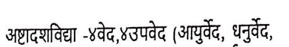 5678910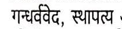 111213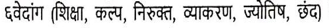 14151617181920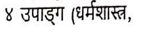 212223242526272829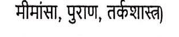 30313233Modern science and Indian knowledge system34Yoga and Holistic Health care35Yoga and Holistic Health care36Yoga and Holistic Health care37Case studies38Case studies39Case studies40Case studies41Case studies